Home Learning for Year 4Below is the expected home learning weekly timetable for your child. Please check the year group page for additional resources/website links. If you have any questions please contact the class teacher on ‘Class Dojo’.Week commencing: Monday 20th AprilMaths Lessons- Monday-Friday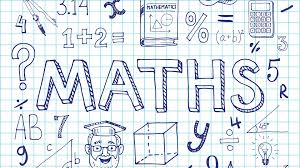 Please click on the links below that will take you straight to the activities on White Rose Home Learning. For each lesson there is aVideoActivityAnswer SheetHOW TO USE THE LESSONSJust follow these four easy steps…Click on the set of lessons for your child’s year group.Watch the video (either on your own or with your child).Find a calm space where your child can work for about 20-30 minutes.Use the video guidance to support your child as they work through a lesson.JOIN IN THE DAILY MATHS!English Lessons- Monday- Friday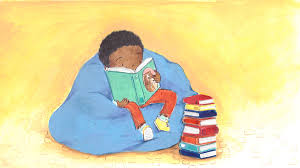 Topic:Research the answers to the below statements and sort them into true/false:St Ignatius Home Learning Weekly TimetableSt Ignatius Home Learning Weekly TimetableSt Ignatius Home Learning Weekly TimetableAllocated timeResource/ActivityAccessDaily Reading- 30 minsIndividual reading booksThe Iron Man – Activelearn.Sumdog – reading challenge throughout the week.First Newspaper -  Available on school website.Daily Spelling/PhonicsSpelling Frame:Rules 13 & 14 https://spellingframe.co.uk/This website has free access. No password needed- Click on year group.Sumdog – Friday challenge based on this rule.Daily Times TablesThis week 10 and 11 x tablesSee https://www.timestables.co.uk/Sumdog – Friday challenge based on these tables.Daily Sumdog- 30 minshttps://www.sumdog.com/user/sign_inUsername and password included in home learning pack – challenges based on weekly learning – see below.Twice Weekly GrammarSumdog- see assigned activity- spelling and grammar!Active Learnhttps://www.sumdog.com/user/sign_inActivelearn – see lesson below on punctuating direct speech.Maths- DailyWhite Rose- Maths https://whiterosemaths.com/homelearning/See Lessons 1-5- Decimals- see next page for more details.English- DailyActivelearn.The Iron Man – see lessons and links below. TopicBBC Bitesize.See below – research answers and organise statements into true/false. Lesson 1 (Monday) – Make a wholeVideo – day  1Challenge- See Problems of the WeekDay 1 ActivityAnswersLesson 2 (Tuesday) – Write decimalsVideo - day 2Challenge- See Problems of the WeekDay 2 ActivityAnswersLesson 3 (Wednesday)-Compare decimalsVideo – day 3Challenge- See Problems of the WeekDay 3 ActivityAnswersLesson 4 (Thursday) – Order decimalsVideo – day 4Challenge- See Problems of the WeekDay 4 ActivityAnswersLesson 5 (Friday) – Maths challenge.Friday maths challengeChallenge- See Problems of the WeekSee Friday maths challengeMondayLO: To ask questions and make predictions.Read The Iron Man – chapter 1.What impression do you have of The Iron Man?Do you think he’s frightening?What do you think is going to happen next?Challenge:Use “Questions for the Iron Man” resource on Activelearn to write questions you would like to ask the Iron Man.Discuss and complete the sentences to predict what might happen if he comes back out of the sea.TuesdayLO: To identify and create similes.See “Similes” resource on Activelearn. Do these images help to create a picture of the hands in your mind?Create an Incredible man or woman.BBC Bitesize videoChallenge:Using “Creating similes” resource on Activelearn, write similes to describe a man or woman made from stone, glass, ice or mud.WednesdayLO: To draw inferences and explore language.Read The Iron Man – chapter  2.What was the farmers’ plan? What does the Iron Man want? What was Hogarth’s plan?Use “Farmers’ thoughts” to model writing each character’s thoughts when they first hear about The Iron Man.Challenge:Write 2-3 sentences about Hogarth’s thoughts at different points during chapter 2 using “Hogarth’s thoughts” to help you.  For each sentence, find evidence in the text and write the page number and quote for each thought.ThursdayLO: To use and punctuate direct speech.See “Punctuating direct speech”Add the missing punctuation to the text.BBC Bitesize videoChallenge:Add the correct punctuation to “Punctuating Direct Speech”. FridayLO: To plan and write a conversation. Reread pages 23-24 of The Iron Man.How is Hogarth feeling when he runs home to tell his family about what he has seen? How would he describe The Iron Man? How would his family react?Challenge:Write a conversation between Hogarth, his mother and father when he first tells them about The Iron Man. Use direct speech in your writing. Hernando Cortez brought chocolate to Europe.47 Kit Kats are eaten every second in Britain.The Aztecs were the first to make a chocolate drink.Hernando Cortez reached South America from Spain in 1920.The cocoa beans are made into chocolate in a factory.Kit Kat is the biggest selling chocolate bar in Britain.Cocoa beans grow inside the fruit of the Cacao tree.The cacao tree needs warmth and water.The fruits are green at first but turn red when they are ripe.Every fruit has about 30-40 seeds [beans] inside it.To make 20 bars of chocolate you need the fruit of 1 tree.The Cacao tree can grow anywhere.More than half the world’s cocoa comes from America.Chocolate contains caffeine.The Aztec emperor Montezuma drank 20 cups of chocolate a day.The Aztecs made a chocolate drink mixed with chilli peppers and black pepper.